Πάτρα   20/12/ 2021ΠΑΝΕΠΙΣΤΗΜΙΟ ΠΑΤΡΩΝΤΜΗΜΑ ΦΙΛΟΣΟΦΙΑΣΠΡΟΓΡΑΜΜΑ ΠΡΑΚΤΙΚΗΣ ΑΣΚΗΣΗΣΕπιστημονικός Υπεύθυνος: Αντιγόνη ΝτόκαΑκαδημαϊκό έτος 2021-2022ΟΡΙΣΤΙΚΑ ΑΠΟΤΕΛΕΣΜΑΤΑ ΕΠΙΛΟΓΗΣ ΘΕΣΕΩΝ ΠΡΑΚΤΙΚΗΣ ΑΣΚΗΣΗΣ Η επιτροπή Πρακτικής Άσκησης του Τμήματος Φιλοσοφίας του Πανεπιστημίου Πατρών που αποτελείται από τους κ.κ.: Αντιγόνη Ντόκα, Αντιγόνη Ντόκα , ΕΔΙΠ (Πρόεδρος)Παύλος Κόντος, Καθηγητή (Μέλος)Ρασπίτσος Κοσμάς (Μέλος)Μετά από ενδελεχή έλεγχο των πιστοποιητικών αναλυτικής βαθμολογίας των 17 (δεκαεπτά) υποψηφίων φοιτητών/τριών που έκαναν αίτηση για συμμετοχή στο Πρόγραμμα Πρακτικής Άσκησης του Τμήματος και με βάση τα κριτήρια επιλογής που είναι:    Μέσος Όρος Βαθμολογίας  (ποσοστό βαρύτητας 60%)    Αριθμός Μαθημάτων των τεσσάρων (4) πρώτων εξαμήνων (ποσοστό βαρύτητας 40%)Ακολούθησε η κατάταξή τους στη λίστα του παρακάτω πίνακα. Κατά την περίοδο των ενστάσεων που ακολούθησε με διάρκεια  πέντε ημερών από την επόμενη της ημέρας ανάρτησης των αποτελεσμάτων αξιολόγησης στην Γραμματεία του Τμήματος δεν υποβλήθηκε καμία ένσταση, οπότε ο παρακάτω πίνακας είναι και ο οριστικός.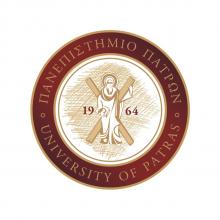 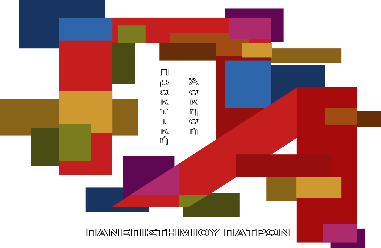 AAΑΜΜΑΘΗΜΑΤΑΜΟSCOREΕΞ 1ΕΞ 2ΕΞ 3ΕΞ 4ΜΑΘΗΜΑΤΑΒΑΘΜΟΛΟΓΙΑ11071605189,020,920146440,37890,541221071579178,880,890746430,35790,532831071685197,110,826646540,40000,426641068480196,810,808646540,40000,408651068455196,780,806846540,40000,406861071613196,50,790046540,40000,390071055456196,490,789446540,40000,389481071667186,80,786946530,37890,408091068487196,40,784046540,40000,3840101071611196,380,782846540,40000,3828111068539196,370,782246540,40000,3822121071634186,690,780336540,37890,4014131071729196,290,777446540,40000,3774141068472176,550,750946430,35790,3930151071600176,330,737746340,35790,3798161071610166,440,723245340,33680,3864171071714125,660,592235310,25260,3396Κόντος ΠαύλοςΚαθηγητήςΑντιγόνη Ντόκα ΕΔΙΠ Τμήματος     Φιλοσοφίας Ρασπίτσος Κοσμάς                   ΕΔΙΠ